										2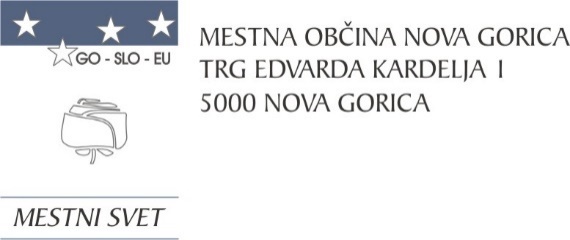 Številka: 0110-0008/2023-1Nova Gorica, 11. maj 2023    O D G O V O R INA POBUDE, PREDLOGE IN VPRAŠANJA SVETNIC TER SVETNIKOV, KI SO BILAPODANA NA SEJAH MESTNEGA SVETA5. SEJA MESTNEGA SVETA, 25. maj 2023 SVETNIK TOMAŽ HORVAT je skladno z 21. členom poslovnika mestnega sveta najmanj tri dni pred sejo, postavil naslednje vprašanje:     Dne 14. 11. 2020 je stopil v veljavo Odlok o izvajanju gospodarskih javnih služb s področja ravnanja s komunalnimi odpadki v Mestni občini Nova Gorica. V tem odloku je v členih od 40 do 44 natančno predpisano, kako se oblikujejo cene storitve in kaj vse se mora upoštevati pri njihovem določanju, predvsem pa tudi, kaj vpliva na njihovo znižanje. Natančno je tudi določeno obračunsko obdobje in skrajni roki za obravnavo vsakoletnih elaboratov o oblikovanju cen storitve.V preteklem mandatu je bil sprejel elaborat, ki po naši oceni (socialnih demokratov) ni upošteval vseh kriterijev pri oblikovanju cen, saj se pri oblikovanju cen ni upoštevalo zlasti določbo 6. alineje, 2. odstavka 40. člena in 5. odstavka 41. člena Odloka ki pravi, da si pri oblikovanju cen upošteva tudi dohodek od izvajanja drugih dejavnosti v povezavi z ravnanjem z odpadki in se na ta način zmanjša lastna cena javne službe. Poleg tega elaborat ni bil sprejet v zakonsko določenem roku.Prilagam izsek iz omenjenega Odloka, ki je bil sicer objavljen v Uradnem listu RS Uradni list - Vsebina Uradnega lista (uradni-list.si) z dne 30.10.2020.VI. VIRI FINANCIRANJA JAVNE SLUŽBE IN CENE STORITEV JAVNE SLUŽBE 40. člen (viri financiranja storitev javne službe) (1) Izvajalec gospodarske javne službe pridobiva sredstva iz plačil uporabnikov storitev javne službe.(2) Izvajalec lahko poleg sredstev iz prejšnjega odstavka pridobiva sredstva oziroma prihodke tudi iz:– občinskega proračuna,– državnega proračuna in državnih skladov,– sredstev EU pridobljenih iz strukturnih in drugih skladov,– subvencij,– od prodaje ločenih frakcij kot sekundarnih surovin,– izvajanja drugih dejavnosti v povezavi z ravnanjem z odpadki,– iz drugih virov.41. člen (oblikovanje cen) (1) Cena storitev javne službe se oblikuje v skladu z veljavnimi predpisi za oblikovanje cen storitev javne službe in tem odlokom. Pri oblikovanju cen storitev javne službe se upoštevajo standardi in ukrepi za opravljanje javne službe, kakor jih opredeljujejo zakon, podzakonski predpisi in ta odlok, načrtovane količine opravljenih storitev, načrtovani stroški in prihodki izvajalca za prihodnje obdobje.(2) Cena storitve javne službe je sestavljena iz cene javne infrastrukture in cene opravljanja storitev.(3) V kalkulaciji cene storitve javne službe se lahko upoštevajo samo upravičeni stroški, ki jih je mogoče povezati z izvajanjem javne službe. Izvajalec javne službe mora pri stroških materiala in storitev ravnati gospodarno in s skrbnostjo dobrega strokovnjaka, pri določanju upravičenih stroškov dela pa se ne upoštevajo stroški dela, ki presegajo sistem nagrajevanja v skladu z veljavno zakonodajo in kolektivno pogodbo. Stroški, ki niso opredeljeni z veljavno metodologijo o oblikovanju cen ali drugim predpisom, niso kalkulativni element cene storitev javne službe.(4) Cena storitev javne službe se oblikuje za enoto količine posamezne storitve tako, da se izvajalcu javne službe pokrijejo vsi stroški ravnanja s komunalnimi odpadki, znižani za prihodke iz drugega odstavka 40. člena.(5) Prihodki iz drugega odstavka 40. člena od posebnih storitev se upoštevajo tako, da se zmanjša lastna cena javne službe.(6) Za namene zagotavljanja trajnosti poslovanja in varnosti izvajanja javne službe se v okviru upravičenih cen storitev javne službe zagotovi donos na vložena poslovno potrebna osnovna sredstva izvajalca v višini do 5 % vrednosti poslovno potrebnih osnovnih sredstev, ki jih izvajalec javne službe potrebuje za izvajanje te javne službe. Obseg in vrednost poslovno potrebnih sredstev izvajalec opredeli v okviru elaborata o oblikovanju cen.(7) Stroške storitev obdelave komunalnih odpadkov in odlaganja preostanka komunalnih odpadkov izvajalec zbiranja prevzame v kalkulacijo na osnovi cen izvajalcev teh storitev, v kolikor teh storitev ne izvaja sam.(8) Cena javne infrastrukture se lahko subvencionira. Subvencije se določijo v skladu s predpisom, ki ureja metodologijo za oblikovanje cen storitev javne službe. Mestni svet z aktom, s katerim se odloči o subvencioniranju cene, določi tudi višino in vir subvencij.(9) Občina in izvajalec zbiranja vsa vprašanja glede najema javne infrastrukture in plačevanja stroškov javne infrastrukture urejata s pogodbo o najemu javne infrastrukture za izvajanje gospodarske javne službe zbiranja.42. člen (obračunsko obdobje in obračun) (1) Obračunsko obdobje v skladu s predpisi s področja oblikovanja cen storitev obveznih občinskih gospodarskih javnih služb varstva okolja traja eno koledarsko leto, ki se prične 1. januarja in traja do vključno 31. decembra.(2) Izvajalec javne službe za preteklo obračunsko obdobje izdela elaborat do 31. 3. tekočega leta in ugotovi razliko med potrjeno in obračunsko ceno opravljenih storitev.(3) Razliko med potrjeno in obračunsko ceno preteklega obračunskega obdobja glede na dejansko količino opravljenih storitev upošteva v elaboratu pri izračunu cene za prihodnje obračunsko obdobje.(4) Razlike iz prejšnjega odstavka se ugotavljajo in poračunavajo na ravni posamezne javne službe.(5) O poračunu oziroma vračanju pozitivnih in negativnih razlik med potrjenimi in obračunskimi cenami javne službe ter subvencijah odloča Mestni svet.(6) Poračun z vračilom subvencij občini se izvede, če je občina subvencijo plačala, in do višine plačanih subvencij. V nasprotnem primeru se celotna razlika poračuna (vrne) uporabnikom storitev javne službe.43. člen (elaborat o oblikovanju cen) (1) Izvajalec javne službe enkrat letno pripravi elaborat o ceni javne službe v skladu s predpisi, ki določajo metodologijo za oblikovanje cen javne službe in tem odlokom ter ga posreduje občini najpozneje do 31. 3. ne glede na višino potrebnih sprememb cene javne službe glede na obstoječe cene oziroma preteklo obračunsko obdobje.(2) V elaboratu izvajalec javne službe opredeli in vsebinsko argumentira upravičene stroške izvajanja javne službe po veljavnih računovodskih standardih in metodologiji za oblikovanje cen. V Elaboratu izvajalec javne službe ločeno prikaže vse prihodke in odhodke iz naslova posamezne javne službe ter prihodke iz naslova izvajanja posebnih storitev za preteklo obračunsko obdobje.(3) Občinska uprava elaborat pregleda in v primeru vsebinsko utemeljenih razlogov zahteva dopolnitve ali spremembe le-tega v roku 20 dni od prejema. Izvajalec javne službe mora na zahtevane dopolnitve ali spremembe odgovoriti v roku 10 dni od prejema le-teh.(4) Občina (Mestni svet) mora o cenah na podlagi elaborata odločiti najkasneje do 30. 6. tekočega leta, tako, da se nove cene uporabljajo za obdobje od 1. 7. tekočega leta do 30. 6. prihodnjega leta.V javnosti se porajajo razna ugibanja in špekulacije glede povišanja cen ravnanja s komunalnimi odpadki. Občane je strah predvsem velike podražitve storitev, zato vas sprašujem, kdaj bomo na seji Mestnega sveta obravnavali elaborat in ali boste pri oblikovanju cen storitve ravnanja z komunalnimi odpadki zagotovili spoštovanje odloka v vseh svojih elementih. Občinska uprava je posredovala naslednji odgovor:V letu 2021 so Mestna občina Nova Gorica ter še štiri občine (Brda, Kanal ob Soči, Miren – Kostanjevica in Renče – Vogrsko) objavile javni razpis za izbor koncesionarja za izvajanje storitve GJS zbiranja komunalnih odpadkov. Na podlagi javnega razpisa je bila kot koncesionar za naslednje 5-letno obdobje bila izbrana družba Komunala Nova Gorica.Elaborat o oblikovanju cene, ki je bil kot priloga javnemu razpisu, je mestni svet potrjeval v novembru 2021. Nove cene so začele veljati s 1.1.2022, pri tem pa se cena za uporabnika  ni spremenila, spremenile so se le posamezne postavke na računu.V koncesijski pogodbi sklenjeni med Mestno občino Nova Gorica in Komunalo Nova Gorica je tudi določilo, da se cene v prvem letu izvajanja dejavnosti ne smejo spremeniti, kar je veljalo za leto 2022. Kljub temu in predvsem zaradi transparentnosti ter sledljivosti elaboratov po posameznih letih, je Komunala Nova Gorica v letu 2022 pripravila elaborat za obračunsko leto  2021 ter predračunsko leto 2022 ter ga poslala občini, da z njim seznani Mestni svet. Na isti seji se je Mestni svet seznanil tudi z elaboratom za predračunsko leto 2021 in obračunski leti 2019 in 2020.Letos je Komunala Nova Gorica pripravila nov elaborat za obračunsko leto 2022 in predračunsko leto 2023, ki ga je skladno z določili Odloka o izvajanju gospodarskih javnih služb s področja ravnanja s komunalnimi odpadki v Mestni občini Nova Gorica do 31.3. posredovala na MONG. To je storila tudi družba Kostak, ki je koncesionar za izvajanje storitve obdelave in odlaganja odpadkov. Obravnava tega elaborata pa bo na seji 25.5.2023.Elaborat je pripravljen skladno z Uredbo MEDO in občinskimi akti. Iz vseh pripravljenih elaboratov so tudi jasno razvidni prihodki, ki znižujejo stroške (gre predvsem za prihodke od prodaje odpadnih surovin), in sicer v Elaboratu za leto 2021 (tabela 2 in tabela 5), v Elaboratu za leto 2022 (tabela 4 in tabela 6) ter v Elaboratu za leto 2023 (tabela 3 in tabela 5).SVETNICA LARA ŽNIDARČIČ je skladno z 21. členom poslovnika mestnega sveta najmanj tri dni pred sejo, postavila naslednje vprašanje:     V Statutu Mestne občine Nova Gorica so od 28. do 33. člena natančno določene naloge in pristojnosti, ki jih ima župan. Med naštetimi pa ne najdemo pravice imenovati predstavnike mestne občine v nadzorne svete gospodarskih družb v delni lasti MONG, v kateri ima kapitalske naložbe.V preteklem mandatu je župan imenoval predstavnike v nadzorne svete brez obravnave in potrditve na Mestnem svetu, pri čemer je po naši oceni (Socialnih demokratov) kršil določbe Statuta Mestne občine Nova Gorica.  To je potrdilo tudi v svojem mnenju Ministrstvo za javno upravo v dopisu MONG z dne 8. 9. 2022.Ker so na podlagi teh ugotovitev vsi predstavniki MONG v Nadzornih svetih družb Komunala, d.d., ViK, d.d. in Hit, d.d. po našem mnenju imenovani v nasprotju z zakonom, vas sprašujem naslednje:Ali boste na prvih naslednjih skupščinah omenjenih družb predlagali odpoklic in ponovno imenovanje predstavnikov Mestne občine Nova Gorica v nadzorne svete teh družb, ki jih bo v skladu s Statutom MONG in Zakonom o lokalnih skupnostih, imenoval kot kandidate Mestni svet Mestne občine Nova Gorica? Kabinet župana je posredoval naslednji odgovor:Stanje imenovanj se bo urejalo v skladu z mnenjem Ministrstva za javno upravo.SVETNICA TANJA VONČINA je skladno z 21. členom poslovnika mestnega sveta najmanj tri dni pred sejo, postavila naslednje vprašanje:     Spoštovani župan, 1. junija 2022 je stopil v veljavo novi Zakon o graditvi objektov, ki je seveda prinesel nekaj novosti. Zanima me:-  koliko predlogov za OPPN-jev je v tem času prejela občinska uprava-  koliko OPPN-jev je izdelala in izdala (v času od 1. 6. 2022 do danes)-  če jih ni, zakaj jih ni in kje so vzroki.Še bolj konkretno pa me zanima, kje se zatika in kaj je vzrok, da še ni bil izdelan OPPN za avtokamp Bor na Trnovem. Prosim za konkretne in jasne podatke. Občinska uprava je posredovala naslednji odgovor:V obdobju od 1. 6. 2022 do 10. 5. 2023 je bila na MONG podana ena pobuda za pripravo podrobnega občinskega prostorskega načrta (OPPN) in sicer:17. 8. 2022 za območje EUP KR-25/04 z namensko rabo prostora S – območja stanovanj; SSe – prostostoječa individualna gradnja. Območje zajema samo del območja z oznako EUP KR-25/04.Vprašanje zastavljeno v drugi in tretji alineji je nejasno in iz njega ni mogoče razbrati, kakšne informacije naj bi občinska uprava podala, zato podajam zgolj splošen odgovor. Občina od 1. 6. 2022 ni izdelala nobenega občinskega podrobnega prostorskega načrta. Prav tako v tem času ni izdala nobenega občinskega podrobnega prostorskega načrta. Skladno z določbami 44. in 45. člena ZUreP-3 občina ne nastopa v vlogi izdelovalca prostorskih aktov.Prostorski akt (npr. OPPN) skladno z določili 129. in 124. člena ZUreP-3 in s pravno teorijo ni posamezni pravni akt ampak splošni pravni akt, zato se le-ta ne izdaja ampak sprejema po postopkih, kot jih predpisujejo predhodno navedeni členi ZUreP-3. V zvezi z zadnjo alinejo vprašanja pojasnjujemo, da bi izdelava prostorskega akta s strani občinske uprave pomenila neposredno preseganje pristojnosti občinske uprave in tudi grobo kršenje zakonskih določb ZUrep-3, GZ-1 ter ZAID. To je poglaviten razlog, da občinske uprave ne izdelujejo prostorskih aktov.V zvezi z zadnjim delom vprašanja, ki se navezuje na OPPN za avtokamp Bori v Trnovem, pojasnjujemo naslednje:Dne 15. 3. 2023 je občinska uprava MO NG prejela dopolnitev gradiva za objavo na spletnih straneh z namenom pridobitve prvih mnenj.Dne 21. 3. 2023 je bil, zaradi spremembe poteka komunalne infrastrukture, objavljen spremenjen sklep o začetku postopka priprave OPPN.Do 22. 3. 2023 (po prejemu zadnje dopolnitve 15. 3.) je občinska uprava izvedla tehnični pregled gradiva pred objavo na spletnih straneh z namenom pridobitve prvih mnenj. Izdelovalcu, to je zunanje podjetje, ki ga je najel investitor, je bil na ta datum posredovan dokument z ugotovitvami in poziv za odpravo pomanjkljivosti. Seveda je potekala tudi neposredna komunikacija z izdelovalcem prostorskega akta, kjer se je dokumentacijo pregledalo in dogovorilo o načinu priprave gradiva, da bo tehnično in vsebinsko ustrezno.Popolno gradivo, ki naj bi bilo objavljeno na spletni strani z namenom pridobitve prvih mnenj je občinska uprava prejela 9. 5. 2023.Po ponovnem pregledu tehnične ustreznosti, ki ga opravi občinska uprava, bo gradivo objavljeno na domači strani z namenom pridobitve prvih mnenj.SVETNICA TANJA VONČINA je skladno z 21. členom poslovnika mestnega sveta najmanj tri dni pred sejo, postavila naslednje vprašanje:     V letu 2020, natančneje 9. 3. 2020, sem na občinsko upravo naslovila svetniško vprašanje glede ureditve ceste do gozdnih zemljišč za prebivalce Grgarja, in sicer gre za pot, ki poteka po parc. št. 3139/7 k. o. Grgar. Zanima me, v kakšni fazi je zadeva oziroma ali se bo končno lahko uredilo pot, katere reševanje poteka že vse od leta 2014. Občinska uprava je posredovala naslednji odgovor:Mestna občina Nova Gorica namerava urediti dostop do gozdnih zemljišč preko parcele št. 3139/4 k.o. Grgar, ki je v lasti Mestne občine Nova Gorica in ima že urejene meje in preko zemljišča parc. št. 639/341 k.o. Kromberk, ki je v zasebni lasti, vendar je z lastnico že dosežen dogovor glede ureditve dostopne poti. V kolikor se ne bodo ponovno pojavili še kakšni dodatni nepredvideni zapleti, nameravamo pričeti z urejanjem dostopne poti že v letošnjem letu.4. SEJA MESTNEGA SVETA, 13. april 2023 SVETNIK ANDREJ PELICON je podal naslednjo pobudo:      Moja svetniška pobuda se nanaša na izgradnjo »počivališča za avtodome« ali skrajšano PZA na območju mesta Nova Gorica in ločeno depoja oziroma parkirišča za zimovanje počitniških vozil občanov.Smatram, da je izgradnja počivališča za avtodome nuja za naše mesto iz več vidikov. Avtodomarski turizem je v Evropi in sami Sloveniji v zadnjih desetletjih v strmem porastu, še bolj izrazito pa od začetka pandemije. PZA-ji so pri avtodomarjih zelo priljubljeni, saj jim omogočajo ekonomično oskrbo ter varno parkiranje ali nočitev. Moramo pa ločiti termin PZA in kamp, namreč PZA je prvenstveno namenjen oskrbi avtodomov z vodo, elektriko, možnostjo izpusta sivih voda in fekalij ter nočitvam, ki so običajno omejene na do tri noči oziroma 72 ur. Kamp je kot vemo namenjen daljšemu prebivanju, zato ima tudi drugačne karakteristike. S tem, ko avtodomom omogočimo tovrstno oskrbo tudi prispevamo k varovanju okolja, saj omejimo izlivanje sivih voda in fekalij v naravo. Ob tem, ko ponudimo avtodomarjem urejeno parkirišče, jim hkrati nudimo možnost obiska mesta in okolice ter s tem trošenje in promocijo lokalne ponudbe. Poudarjam pa, da mora biti tak PZA na taki lokaciji mesta, da je center dosegljiv peš ali vsaj s kolesom. Avtodomarje lahko po mestu videvamo že leta, parkirajo kjerkoli in počnejo kar se jim zdi prav, v glavnem so to obiskovalci igralnic in mestu razen odplak ne ostane nič, Hitu pač. Ker v letu 2025 pričakujemo desettisoče obiskovalcev, lahko upravičeno domnevamo, da jih bo ogromno prišlo tudi z avtodomi, ne smemo pa pozabiti na tranzitne goste. Zato menim, da je potrebno PZA pridobiti vsaj do konca leta 2024. Za začetek predlagam dvajset parkirnih mest z možnostjo širitve, kakor tudi z možnostjo izgradnje sanitarnega objekta. Mnenja sem, da bi tak objekt lahko upravljale Mestne storitve Nova Gorica. Glede na informacije, ki sem jih pridobil od Dušana Skerbiša, župana Občine Mirna na Dolenjskem, ki je pri Caravaning Clubu Slovenije zadolžen za promocijo oz. izgradnjo PZA-jev, Gorana Rovana, predsednika CCS, Marka Plahute, lastnika novo odprtega PZA v Ajdovščini ter podatkov iz Kopra in Sel na Krasu ni možno ta trenutek oceniti vrednosti investicije, saj je ta odvisna od lokacije, obstoječe infrastrukture, opremljenosti objekta in seveda števila parkirišč, v teh primerih so se investicije gibale od 80.000 EUR pa do pol milijona evrov. Depo ali zimovališče za počitniška vozila občanov pa mesto potrebuje že zaradi pogleda na makadamsko parkirišče ob Gradnikovi ulici, kjer je nastalo že na videz nomadsko naselje. Vsa ta in ostala počitniška vozila, ki jih je mogoče videti v vseh kotih mesta, je potrebno umestiti na urejen depo. Občinska uprava je posredovala naslednji odgovor:V zvezi z ureditvijo depoja oziroma parkirišča za zimovanje počitniških vozil občanov pojasnjujemo, da je to tržna dejavnost, ki jo opravlja pravni subjekt. Menimo, da ni naloga občine, da vzpostavi in skrbi za depoje, kjer lahko občani puščajo oz. imajo na zimovanju svoje avtodome. Dolžnost vsakega občana je, da ob nakupu avtodoma razmisli in si zagotovi lokacijo, kje bo avtodom parkiral oz. kje ga bo čez zimo puščal. Opazili smo, da so sedaj avtodomi v večjem številu parkirani kar na peščenih površinah ob Gradnikovi ulici ali celo kje drugje, kjer parkiranje ni prvenstveno namenjeno avtodomom. Z uvedbo parkirne politike se bo uredilo tudi področje parkiranja avtodomov.Prostorski vidik parkirišč za avtodome ureja Odlok o občinskem prostorskem načrtu (v nadaljevanju Odlok), ki dopušča ureditev parkirišč za avtodome na površinah z namensko rabo ZS - površine za oddih, rekreacijo in šport, na površinah BT - površine za turizem ter pod klasifikacijo 21111 na površinah za promet – P.Površina parkirnega mesta za avtodom naj bi znašala 6 m x10m, nosilnost tal vsaj 3,5t. Parkirišče za avtodome je skladno z Uredbo o razvrščanju objektov (Uradni list RS, št. 96/22) (v nadaljevanju Uredba) klasificirano kot gradbeni inženirski objekt, pod klasifikacijsko številko 24122 - Drugi gradbeni inženirski objekti za šport, rekreacijo in prosti čas (ureditve za možnosti daljšega postanka). V primeru zgolj ureditve parkirišča za postanek in prenočitev bi parkirišče lahko uvrščali tudi med 21111 - prometne površine zunaj vozišča, počivališča, parkirišča, avtobusna postajališča, obračališča, servisne površine. Noben objekt parkirišča ni enostaven objekt; objekt parkirišče površine do 200 m2 je nezahteven objekt; nad 200m2 do 5000m2 oz. dolžine do 1.000 m pa je manj zahteven objekt.Torej je za vsako novo urejeno parkirišče za avtodome nad 200m2 potrebno pridobiti gradbeno dovoljenje (GD), razen ob možnosti ureditve npr. na obstoječem večjem parkirišču. Za pridobitev GD je potrebna umestitev na ustrezno namensko rabo prostora, kot je navedeno zgoraj.Občinska uprava se zaveda, da so parkirišča za avtodome potrebna infrastruktura, ki pa se lahko realizira kot zasebna ali občinska investicija. Preferira se zasebna investicija. Če pa bi bila sprejeta odločitev, da bo občina investitor v parkirišče za avtodome, bo potrebno najprej zagotoviti finančna sredstva v proračunu, kupiti ustrezna zemljišča (lokacija in namenska raba), izdelati projektno dokumentacijo in zgraditi parkirišče.SVETNICA DAMJANA PAVLICA je podala naslednjo pobudo: Imela bi pobudo naše svetniške skupine. Po razgovoru z direktorico Slovenskega narodnega gledališča sem bila obveščena, da so sredstva za prvo fazo izvedbe projekta »zunanji avditorij« zagotovljena in se bo izvedel razpis za izbiro izvajalca. Predlagamo upravi oziroma županu, da se aktivno vključijo v zagotovitev sredstev za drugo fazo, ker je za to potrebna podrobna izdelava projekta. Gradbeno dovoljenje je pridobljeno za dokončanje objekta. Z deli bo potreba pohiteti, da bo objekt zgrajen do leta 2025, kot je bilo predvideno. Ta projekt je pomembna investicija za Evropsko prestolnico kulture.Občinska uprava je posredovala naslednji odgovor:Župan se je, skupaj z občinsko upravo, zavzemal za zagotovitev dodatnih sredstev za izpeljavo ponovnega postopka za izbiro izvajalca za začetek gradnje prve faze objekta. Prizadevanja na državni ravni se bodo nadaljevala tudi za zagotovitev sredstev za drugo fazo gradnje.SVETNICA DAMJANA PAVLICA je postavila naslednje vprašanje:Zanima nas tudi, kako potekajo dela za pripravo projekta za obnovo gradu Kromberk. Ali so zagotovljena sredstva za pripravo projektne dokumentacije za obnovo gradu? Občinska uprava je posredovala naslednji odgovor:Goriški muzeju Kromberk je naročil posnetka obstoječega stanja gradu Kromberk. V rebalansu proračuna bo potrebno zagotoviti dodatna sredstva za projektiranje želene rekonstrukcije strojnih, elektro inštalacij in fasade. Sledi faza iskanja virov za izvedbo.SVETNICA ERIKA PODGORNIK RIJAVEC je postavila naslednje vprašanje:   Imam eno krajše vprašanje. Mene in naše krajane zanima, zakaj ceste v zaselkih Podgozd in Pri peči v Krajevni skupnosti Ravnica niso pometene. Na njih je tudi nekaj udarnih jam, katere bi bilo potrebno sanirati. Po teh cestah se vozijo tudi motoristi in kolesarji in so za njih pač še bolj nevarne te ceste.Občinska uprava je posredovala naslednji odgovor:Koncesionar Kolektor CPG d.o.o. NG izvaja pometanje cest po zaključku zimske službe. Prioritetno izvaja pometanje na glavnih cestah, bodo pa še v tem mesecu pometene tudi ostale kategorizirane ceste, med drugim tudi Pri peči in v Podgozdu. V teku so tudi krpanja udarnih jam, ki bodo ravno tako zaključena še v tem mesecu.SVETNICA TANJA GREGORIČ je podala naslednjo pobudo:        Moja pobuda je namenjena prometni ureditvi v Mestni občini Nova Gorica, predvsem starim vaškim jedrom in Prvomajski ulici v Novi Gorici. Kot vsi vemo, se je promet v zadnjih letih precej povečal. Avtomobilov je vse več, vse več je tudi nestrpnih voznikov, ki skozi ozke ulice mest in manjših vasi drvijo z veliko hitrostjo in pri tem ogrožajo ostale udeležence v prometu, pešce, kolesarje. Večina cest predvsem na podeželju pa ni opremljena s pločniki ali kolesarskimi potmi, ki bi omogočali varno udeležbo v prometu, ampak so te ceste zelo ozke in nepregledne in tako ob hitri vožnji zelo nevarne. Zato menim, da je nujno potrebna upočasnitev prometa.  Slednje velja tako za manjša naselja kot za mestne ulice. Le-to se lahko uredi na različne načine, s postavitvijo ležečih policajev, radarjev in ali z enosmerno ureditvijo predvsem v najožjih delih.Poleg težave ozkih ulic, cest in hitre vožnje, se pojavlja tudi težava s parkiranji. Zaradi vse večjega števila avtomobilov, prostora ob hišah ljudje praktično nimajo več, kar povzroča parkiranje vse povprek in s tem tudi ožanje že tako težko prevoznih cest. Skoraj onemogočen je prehod interventnih vozil, katera bi morala imeti prost in hiter prehod ob morebitni intervenciji. Slednja problematika je najbolj izrazita v manjših naseljih, se pa iste težave pojavljajo tudi po ožjih mestnih ulicah.  Problematiko previsoke hitrosti po mestu bi izpostavila predvsem za Prvomajsko ulico v Novi Gorici. Tam živeči občani se na nas obračajo s prošnjo po upočasnitvi prometa. Hitrost na tem predelu je  stalnica in je zato  nevarno območje za kolesarje, saj kolesarskega pasu praktično ni in so zato primorani voziti po cesti ob drvečih avtomobilih. Zaradi drvenja pa so ogroženi tudi pešci ob prehodu ceste. Znano je, da se bodo na tem področju opravljali večji posegi zaradi ureditve odvodnika ter, da je v planu ureditev krožišča pri OBI-ju. Seveda bo to upočasnilo promet, do časa izvedbe tega projekta pa bo ulica ostajala nevarna. Zato me zanima, kako se bo slednjo problematiko uredilo do časa izvedbe tega projekta. Predlog iz moje strani je, da se za ta čas morebiti postavijo ležeči policaji ali stacionarni radar ter tako zagotovi varnejši prehod pešcev in kolesarjev po tej ulici. Je pa seveda potrebno preveriti katera rešitev je najboljša. Glede na slednjo problematiko se na vas obračam s pobudo po temeljitem pregledu ostalih mestnih ulic in cest v manjših strnjenih naseljih ter temeljitem pregledu problematike hitre vožnje in parkiranja ter pripravo predloga o ureditvi le-te. Hkrati kot vaščanka ene izmed strnjenih vasi in ob tem poznavanju slednje problematike predlagam enosmerno ureditev skozi stara vaška jedra, kjer je to seveda izvedljivo. S tako prometno ureditvijo bi tako upočasnili promet, pridobili pločnike za pešce kar poveča varnost ter hkrati dodatna parkirna mesta. Na ostalih ozkih in hkrati prehodnih cestah, npr. v Prvačini, pa gre morebiti razmisliti o  postavitvi radarjev. Naj za primer povem, da so v sosednji Italiji na tak način upočasnili promet po večini prehodnih vaseh in vaseh z ozkimi cestišči.Občinska uprava je posredovala naslednji odgovor:Problematiko v zvezi z urejanje prometnih ureditev v starih mestnih jedrih in Prvomajske ulice v Novi Gorici, kot je umirjanje prometa, urejanje ustreznih parkirnih mest in druge ureditve, zaznavamo tudi v občinski upravi in jo rešujemo v okviru prostorskih, tehničnih in finančnih zmožnosti.Občinska uprava je v nekaterih naseljih že pristopila k reševanju problematike z izvedbo (Draga, Ozeljan), ponekod pa je projektna dokumentacija pripravljena. Do izvedbe bo prišlo, ko bodo v proračunu za to zagotovljena sredstva (Prvačina, Ul. br. Hvalič, Šempas, staro jedro Solkana). Za nekatere nove odseke pa je potrebne predhodno naročilo dokumentacije. Umirjanje prometa skozi naselja je potrebno skrbno načrtovati, saj ima lahko pozitivne kot tudi negativne učinke. Srečali smo se že s primeri, ko so montirane grbine občani sami odstranili. Zato je od pobude do izvedbe potreben proces, da se predloge ustrezno pripravi in utemelji.Glede visokih hitrosti vozil je najprej odgovornost voznikov, ki so skladno z zakonodajo, dolžni upoštevati prometno signalizacijo in hitrosti prilagoditi razmeram na cesti.Pojasnjujemo, da ko se načrtujejo nove celovite ureditve ulic, se načrtujejo tudi površine za parkiranje, vendar pa so za to potrebna zemljišča, ki bi jih MONG rad odkupil, vendar žal velikokrat ne pride do soglasja z lastniki zemljišč. Posebej pa poudarjamo, da občina ni dolžna urejati oziroma zagotavljati parkirnih mest za zasebnike, ki si morajo parkirna mesta zagotoviti na svojih zemljiščih.Načrti za Prvomajsko ulico v Novi Gorici so izdelani. Plan je, da se ulico izdela v okviru izgradnje odvodnika, ki bo potekal vzdolž ulice. Celovita izvedba investicije je odvisna od zagotovitve finančnih sredstev, zato je bil za čas do izvedbe investicije na najbolj problematični točki postavljen prikazovalnik hitrosti, ki se bo po potrebi prestavil na druge lokacije. SVETNIK GABRIJEL FIŠER je postavil naslednje vprašanje:V svojem kratkem vprašanju bi vprašal naslednje. Konec marca smo lahko v medijih prebrali izjavo ministrice Alenke Bratušek, ki pove: »Vse bolj narašča tudi vlaganje v kolesarske povezave, za kar imamo letos predvidenih dobrih 100 mio evrov.« Zanima me, kolikšen delež teh sredstev in za katere investicije s tega področja bo porabljen v Mestni občini Nova Gorica. Občinska uprava je posredovala naslednji odgovor:Mestna občina Nova Gorica je v preteklih leti izpeljala kar nekaj investicij v kolesarske povezave. V okviru Evropskega združenja za teritorialno sodelovanje je izvedla investicijo brv čez Sočo ter uredila čezmejne kolesarske povezave. S sredstvi Eko sklada – slovenski okoljski javni sklad je vzpostavila kolesarsko povezavo med omenjeno brvjo in kolesarsko potjo Solkan-Plave. Sredstva je MONG pridobila tudi iz Evropskega sklada za regionalni razvoj v okviru mehanizma celostnih teritorialnih naložb ter uredila kolesarske poti po Delpinovi ulici, Vojkovi ulici in Ulici XXX. divizije ter kolesarsko pot ob Kornu. V letošnjem letu pa bodo zaključene še investicije urejanja kolesarske poti po Cankarjevi ulici, Rejčevi ulici in podaljšek Delpinove (navezava na južno kolesarsko ob Kornu), ravno tako v okviru mehanizma celostnih teritorialnih naložb.V prihodnjih letih je ključni cilj MONG izgradnja že planirane kolesarska steza »Tri hiše - krožišče Ajševica«. Projektno nalogo za to traso je DRSI že potrdila, saj je bil načelni dogovor, da se kolesarka gradi v varovalnem pasu ceste in v gabaritih, ki omogočajo kategorizacijo kot državna kolesarska steza.Vsebino izjave ministrice Alenke Bratuš težko komentiramo. Z deležem napovedanih vlaganj v MONG nismo seznanjeni.♦♦♦♦♦♦♦♦♦♦♦♦♦♦♦♦♦♦♦♦♦♦♦♦♦♦♦♦♦♦♦♦♦♦♦♦♦♦♦♦♦♦♦♦♦♦♦♦♦♦♦♦♦♦♦♦♦♦♦♦♦♦♦♦♦♦♦♦♦♦♦♦♦♦♦♦♦♦♦♦NEZADOVOLJSTVO OZ. NESTRINJANJE S PREJETIM ODGOVOROM, PRIPOMBE IN PREDLOGI:SVETNICA TANJA GREGORIČ je postavila naslednje vprašanje na prejeti odgovor:  Postavila bi samo eno vprašanje na prejeti odgovor glede nakupa novega kombija na Osnovni šoli Branik. Najprej bi se zahvalila za prejeti odgovor glede dotrajanega kombija v Osnovni šoli Branik. Imam pa glede tega vprašanje, in sicer kot navajate v odgovoru, se bo nakup zamaknil zaradi pridobitve sredstev iz Eko sklada. Zato me zanima, kakšno vozilo se bo kupilo, ali bo to mogoče električno vozilo in v kolikšnem procentu bo Eko sklad kril ta nakup.Občinska uprava je posredovala naslednji odgovor:Najprej želimo poudariti, da se nakup šolskega kombija za OŠ Branik ne zamika, ker odločitev za nakup še ni bila sprejeta, kar je razvidno iz sprejetega proračuna za leto 2023, v katerem sredstva za ta namen niso predvidena.Občinska uprava poskuša pri novih nabavah delovati maksimalno racionalno, zato spremljamo možnosti sofinanciranja, kamor spadajo tudi javni razpisi Eko sklada. Glede vrste vozila in procenta sofinanciranja vam odgovora ne moremo podati, ker razpis še ni bil objavljen. Ponovno poudarjamo, da bomo spremljali objave javnih razpisov in se na podlagi le-teh nadalje odločali.SVETNIK ANDREJ PELICON je izrazil naslednje nezadovoljstvo s prejetim odgovorom in podal naslednji poziv: Moje mnenje je, da je odgovor na mojo pobudo k striktnemu izvajanju prepovedi prometa tovornih vozil na Erjavčevi ulici, skrajno pavšalni in birokratski odgovor. Se pravi, prometni znaki so, z ene strani da, v redu, z ene strani bolj tako, če gledamo v praksi. Se pravi, da je sedaj zadeva rešena s tem, da problem priznavajo, da se vleče že nekaj let in to je to. Tako, da pozivam občinsko upravo, da proaktivno sodeluje s policijo, z mestnim redarstvom zato, da če smatrajo, da so prometni znaki pravilno postavljeni, naj se to tudi izvaja v praksi.Občinska uprava je posredovala naslednji odgovor:Pojasnjujejo, da so prometni znaki za prepoved tovornega prometa po Ul. Tolminskih puntarjev in po Erjavčevi ulici ustrezno postavljeni. Bomo pa z medobčinsko inšpekcijsko službo preučili ali jih je smiselno bolj poudariti, da bi bili bolj vidni. Z Medobčinsko upravo, v okvir katere sodi mestno redarstvo, bomo poiskali način za večjo proaktivnost pri nadzoru spoštovanja prometne signalizacije.  SVETNIK ALEŠ MARKOČIČ je izrazil naslednje nezadovoljstvo s prejetim odgovorom: Rad bi samo pokomentiral odgovor, ki sem ga dobil s strani Oddelka za okolje in  prostor. Izpostavil sem pa vprašanje vezano na prihodnost izgradnje poslovnih con v naši občini. Vemo namreč, da se je začela Poslovno-ekonomska cona Kromberk že pet, šest let nazaj in gre k zaključni fazi. Zanimalo me je, kaj se dela na tem področju za prihodnost teh con, če že imajo videno določeno območje, kjer bi to lahko širili oziroma dal pobudo vezano na glinokop pri Okroglici, ki se načeloma tudi navezuje na območje Občine Renče–Vogrsko. Z odgovorom ne morem biti zadovoljen predvsem zaradi stališča oziroma dejstva, da je odgovor tak, ki ne konkretizira mojega odgovora na moje vprašanje in bi pričakoval v bodoče, da če svetniki sprašujejo, da dobijo tudi konkreten odgovor. Na to mojo pobudo, ki sem jo tudi dal, da bi začeli v tej smeri okrog Okroglice razvijati novo PEC, vem, da to ne gre čez noč, dobiš v odgovoru, da trenutno še ni namenjena proizvodni dejavnosti, to vemo, vsekakor predstavlja potencial, bi bilo potrebno, smiselno skupaj z občino… Pričakujem, da smo bolj proaktivni pri tej stvari, ne kaj bi lahko, bomo, če bomo, dajmo si jasno postavljati cilje tudi s strani oddelka in tudi celotne občinske uprave, ki mora zagovarjati neka stališča, ampak, da je odgovor bolj trdno vsebinsko odgovorjen na vprašanje, ki ga svetnik postavlja. Upam pa, da je bil to začetek nekega novega poglavja, vezano na ureditev poslovnih-ekonomskih con v naši občini.Občinska uprava je posredovala naslednji odgovor:Območje ob glinokopu pri Okroglici se nahaja v dveh občinah. Občinske službe MONG bodo kontaktirale Občino Renče – Vogrsko, da pridobijo informacije o njihovih načrtih na predmetnem območju. Predvidevamo, da bo zaradi prometne ureditve območja, predvsem pa dostopa do državne ceste treba območje v obeh občinah urejati skupaj. O predvidenih ureditvah, časovnicah in potrebnih finančnih sredstvih bo možno kaj več reči po pridobitvi informacij s strani Občine Renče – Vogrsko. Vzpostavitev skupne gospodarske cone na omenjenem območju zahteva opredelitev ustrezne namenske rabe prostora v prostorskih aktih obeh občin oz. v regionalnem prostorskem planu. V primeru, da bi MONG želel na svojem območju zagotoviti dodatno širitev stavbnih zemljišč za ta namen preko meja obstoječih zemljišč s podrobnejšo namensko rabo LN – površine nadzemnega pridobivalnega prostora mineralnih surovin so pri tem tangirana kmetijska zemljišča. Vzpostavitev novih stavbnih zemljišč na območju kmetijskih zemljišč je glede na dosedanje izkušnje s podobnimi spremembami namembnosti prostora in stališča MKGP dolgotrajen proces z neznanim rezultatom. Ob enem želimo opozoriti, da ni vse odvisno le od občinske uprave MONG, temveč tudi od politične volje obeh udeleženih občin in hkrati zagotovitve ustreznih finančnih sredstev in kadrovskih virov. Namera o vzpostavitvi skupne gospodarske cone je vsekakor pomembna tema nadaljnjega prostorskega razvoja MONG, ki bi jo bilo smiselno razvijati skupaj z Občino Renče – Vogrsko.SVETNIK OTON MOZETIČ je izrazil naslednje nezadovoljstvo s prejetim odgovorom in postavil naslednje vprašanje: Postavil sem vprašanje v zvezi z zaščito in zavarovanjem Erjavčeve ulice vključno z Alejo zaslužnih in kaj je bilo doslej narejeno in kako blizu smo končni rešitvi. To je problematika z dolgo brado, o njej razpravljam že kar nekaj časa. Odgovor je tu. Prepričan sem, da se je občinska uprava zelo potrudila, da je poiskala vse informacije v zvezi s tem, ampak je odgovor na koncu zgoščen v tem, da je bilo narejeno vse kar je mogoče. Zame to ni odgovor na to, kako blizu smo končni rešitvi in kakšna sploh ta je. Predvsem pa se ne bi zadovoljil s tem, da urejamo to problematiko v zvezi z lastništvom, predvsem postavitvijo kulturnih spomenikov in njihovo usodo na to, kako to razumejo lastniki teh zemljišč. Zato še enkrat sprašujem predvsem konkretno za en primer, ki kaže na to, da se bo rešil na ta način, da bomo skulpturo prestavljali. To zame ni rešitev. Torej sprašujem, ali je res to, da delamo na tem, da bomo skulpturo prestavili ali ne. Če je res to, da jo bomo prestavljali, potem ni narejeno nič v zvezi s tem, da bi ta prostor zaščitili.Občinska uprava je posredovala naslednji odgovor:Spomenikov se ne bo prestavljalo, dokler se ne najde rešitve, ki bo celovita urejala predmetno področje.SVETNICA LARA ŽNIDARČIČ je podala naslednjo pripombo na prejeti odgovor:   Najprej bi se rada zahvalila za odgovor na problematiko glede ureditve ekološkega otoka na Cankarjevi ulici. Nismo pa prejeli odgovora glede ureditve cestnega otoka na Cankarjevi oziroma na Erjavčevi.Občinska uprava je posredovala naslednji odgovor:Problematiko ustrezne varnosti zaznavamo na vseh križiščih vzdolž Erjavčeve ulice, zato želimo problematiko reševati celovito v okviru rekonstrukcije oziroma prometne ureditve Erjavčeve ulice, kar pa pomeni, zagotovitev finančnih sredstev v naslednjih proračunih, najprej za izdelavo projektne dokumentacije v nadaljevanju pa še za izvedbo.  					      Miran LjucovičPODSEKRETAR ZA PODROČJE MS                                                                                                      